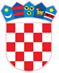  REPUBLIKA HRVATSKAVUKOVARSKO-SRIJEMSKA ŽUPANIJA OSNOVNA ŠKOLA  «FRANJO HANAMAN»	       D R E N O V C IKLASA: 112-01/23-02/04URBROJ: 2196-68-23-05Drenovci, 24. travnja 2023.g.REZULTATI PISANOG TESTIRANJA                                                      -tajnika školske ustanoveNa temelju pisanog testiranja koje se održalo dana 24.04.2023.g. u 10:00 sati u prostorima škole, prema objavljenom natječaju za zasnivanje radnog odnosa na radnom mjestu tajnika školske ustanove KLASA:112-01/23-01/04, URBROJ: 2196-68-23-01 od dana 6. travnja 2023. godine Povjerenstvo za procjenu i vrednovanje kandidata koji sudjeluju u natječaju, donosi rezultate pisanog testiranja:Troje kandidata pozvanih nije pristupilo testiranju te se smatra da su povukli prijavu.Nakon provedene pismene procjene odnosno vrednovanja Povjerenstvo utvrđuje rang-listu kandidata prema ukupnom broju bodova ostvarenih na pisanom testiranju koje isti dan dostavlja  ravnatelju.Rezultat pismene procjene odnosno vrednovanja Povjerenstvo objavljuje na web stranici Škole u skladu s propisima o zaštiti osobnih podataka.Predsjednik povjerenstva____________________R. br.ŠIFRA KANDIDATAOstvaren br. bodova na pismenom 1.2710R	  35/702.AS12345/703.25027 36/704.9753A65/70